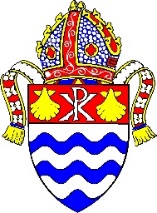 GRAFTON ANGLICAN SCHOOLS COMMISSIONPO Box 4GRAFTON NSW 2460Email: schools@graftondiocese.org.au CONFLICT OF INTEREST DECLARATIONIn accordance with the good governance practice that members of governance bodies will annually disclose, and take reasonable steps to avoid, any conflict of interest (real or apparent) in connection with their responsibilities, I hereby declare the following:Personal and other family member pecuniary/non-pecuniary involvement in diocesan educational institutions. Personal and other family member pecuniary/non-pecuniary involvement in diocesan organisations/committees.Other Board and Committee involvement.Other interests and relationships that could, or could be seen to, impact upon Commission responsibilities.Please return to: schools@graftondiocese.org.auNAME: SIGNATURE: 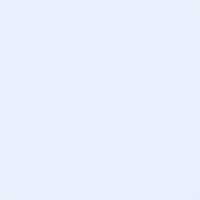 SIGNATURE: DATE: POSITION: Member of the Grafton Anglican Schools CommissionPOSITION: Member of the Grafton Anglican Schools CommissionPOSITION: Member of the Grafton Anglican Schools Commission